
GOODRICH HIGH SCHOOL
GIRLS VARSITY BASKETBALLGoodrich High School Girls Varsity Basketball beat Brandon High School 72-31Friday, January 13, 2023
5:30 PM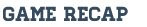 Goodrich scored 25 points in the 3rd quarter and made 11 3 pointers en route to victory at Brandon. Riley Place 17 points, 5 rebounds, 5 assistsAlexis Kosmowski 13 points, 5 reboundsKalen Williams 10 points, 10 rebounds Kayla Hairston 8 points, 5 rebounds, 5 assists, 3 steals 